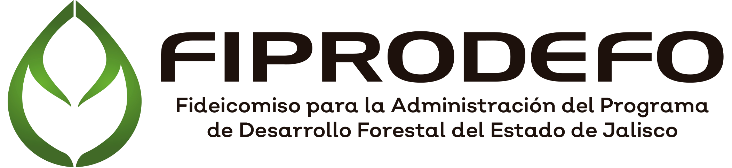 Elaboro: L.A.E. Margarita Cordova Torres / Coordinador Administrativa del FIPRODEFO.	 FIDEICOMISO PARA LA ADMINISTRACIÓN DEL PROGRAMA DE DESARROLLO FORESTAL DEL ESTADO DE JALISCO	 FIDEICOMISO PARA LA ADMINISTRACIÓN DEL PROGRAMA DE DESARROLLO FORESTAL DEL ESTADO DE JALISCO	 FIDEICOMISO PARA LA ADMINISTRACIÓN DEL PROGRAMA DE DESARROLLO FORESTAL DEL ESTADO DE JALISCO	 FIDEICOMISO PARA LA ADMINISTRACIÓN DEL PROGRAMA DE DESARROLLO FORESTAL DEL ESTADO DE JALISCO	 FIDEICOMISO PARA LA ADMINISTRACIÓN DEL PROGRAMA DE DESARROLLO FORESTAL DEL ESTADO DE JALISCOARTÍCULO 16 Bis.ARTÍCULO 16 Bis.ARTÍCULO 16 Bis.ARTÍCULO 16 Bis.ARTÍCULO 16 Bis.FRACCIÓNINFORMACIÓN NECESARIAAÑOMONTOS POR SUBSIDIO ESTATALRECIBIDO (ANUAL)COMENTARIOSIVSUBSIDIOS2015$	5,175,012.00  EL SUBSIDIO ESTATAL EN EL AÑO 2019 HUBO UN INCREMENTO DE PRESUPUESTO OPERATIVO EN COMPARACION DE LOS EJERCICIOS ANTERIORRES, EN EL 2020 HAY UN INCREMENTO MAYOR A COMPARACION DEL 2019 PARA OPERAR A TRAVEZ DE REGLAS DE OPERACIÓN. POR LA CANTIDAD DE $18,000,000.00 IVSUBSIDIOS2016$	4,745,397.00  EL SUBSIDIO ESTATAL EN EL AÑO 2019 HUBO UN INCREMENTO DE PRESUPUESTO OPERATIVO EN COMPARACION DE LOS EJERCICIOS ANTERIORRES, EN EL 2020 HAY UN INCREMENTO MAYOR A COMPARACION DEL 2019 PARA OPERAR A TRAVEZ DE REGLAS DE OPERACIÓN. POR LA CANTIDAD DE $18,000,000.00 IVSUBSIDIOS2017$	4,745,397.00  EL SUBSIDIO ESTATAL EN EL AÑO 2019 HUBO UN INCREMENTO DE PRESUPUESTO OPERATIVO EN COMPARACION DE LOS EJERCICIOS ANTERIORRES, EN EL 2020 HAY UN INCREMENTO MAYOR A COMPARACION DEL 2019 PARA OPERAR A TRAVEZ DE REGLAS DE OPERACIÓN. POR LA CANTIDAD DE $18,000,000.00 IVSUBSIDIOS2018$	6,745,396.90  EL SUBSIDIO ESTATAL EN EL AÑO 2019 HUBO UN INCREMENTO DE PRESUPUESTO OPERATIVO EN COMPARACION DE LOS EJERCICIOS ANTERIORRES, EN EL 2020 HAY UN INCREMENTO MAYOR A COMPARACION DEL 2019 PARA OPERAR A TRAVEZ DE REGLAS DE OPERACIÓN. POR LA CANTIDAD DE $18,000,000.00 IVSUBSIDIOS2019  $	15,534,715.75  EL SUBSIDIO ESTATAL EN EL AÑO 2019 HUBO UN INCREMENTO DE PRESUPUESTO OPERATIVO EN COMPARACION DE LOS EJERCICIOS ANTERIORRES, EN EL 2020 HAY UN INCREMENTO MAYOR A COMPARACION DEL 2019 PARA OPERAR A TRAVEZ DE REGLAS DE OPERACIÓN. POR LA CANTIDAD DE $18,000,000.00 IVSUBSIDIOS2020  $                                  21, 748, 400.00  EL SUBSIDIO ESTATAL EN EL AÑO 2019 HUBO UN INCREMENTO DE PRESUPUESTO OPERATIVO EN COMPARACION DE LOS EJERCICIOS ANTERIORRES, EN EL 2020 HAY UN INCREMENTO MAYOR A COMPARACION DEL 2019 PARA OPERAR A TRAVEZ DE REGLAS DE OPERACIÓN. POR LA CANTIDAD DE $18,000,000.00 